Tour de Ciudad, Zona Arqueológica de Chichen Itzá y Cenotes Santa Bárbara  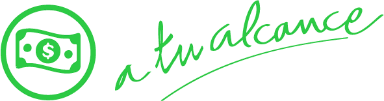 Duración: 4 díasSalidas: diarias (desde 2 pasajeros)DÍA 01.		CD DE MÉRIDA – TOUR DE CIUDAD EN EL CARNAVALITOLegada y recepción en el aeropuerto de Mérida y traslado a su hotel. De acuerdo con su horario de llegada del vuelo presentarse en oficinas de Carnavalito Calle 55 # 504 entre Calle 60 y 62, Parque de Santa Lucia, para realizar a visita panorámica de la ciudad, los horarios en que podrá realizar la visita son 10:00, 13:00, 16:00 y 19:00 hrs. (domingo únicamente 13:00 y 15:00 hrs). Conozca Mérida, fundada por el español Francisco de Montejo el 6 de enero de 1542, siendo que en realidad los indios mayas tenían una gran ciudad conocida como T’ho mucho antes de que los españoles llegaran, las piedras de dicha ciudad se usaron para construir, la Santa Iglesia de la Catedral, localizada en el zócalo donde también está, la Casa de Montejo, el Palacio de Gobierno y el Palacio Municipal. Mérida, la ciudad blanca con su avenida principal Paseo de Montejo, la cual tiene sus edificios coloniales como el Palacio Cantón y el bello monumento a La Patria, entre otros lugares igual de magníficos. Regreso del hotel por su cuenta. Alojamiento.DÍA 02. 	CD. DE MÉRIDA – ZONA ARQUEOLÓGICA DE CHICHÉN ITZÁDesayuno. Salida hacia Chichen Itzá; fachadas de aproximadamente 1553 años, estas famosas pirámides mayas están localizadas a hora y media de medida. El nombre de Chichen Itzá deriva de las palabras mayas Boca-del-pozo (Chichén) de los brujos-de-agua (Itzá), el sitio está dividido en tres áreas el grupo norte (netamente tolteca) el grupo central (del periodo temprano) y el conocido como el viejo Chichen entre estos únicamente se visitan los dos primeros grupos. Comida incluida.  Regreso a su hotel. Alojamiento.DÍA 03. 	CD. DE MÉRIDA – CENOTES SANTA BARBARADesayuno. Recorrido a los Cenotes Santa Barbara: Cascabel, Chaksikin y Xoch', haremos un paseo en truck (plataforma impulsada por mulas o caballos). Podrá conocer los 3 tipos de cenotes: tipo gruta, semi abierto y abierto. Un día para disfrutar de las aguas cristalinas y sin corriente de los cenotes, en los que puedes nadar, son piscinas naturales. Comida incluida. Regreso a su hotel. Alojamiento.DÍA 04.		CD. DE MÉRIDA – AEROPUERTO DE MÉRIDADesayuno. Día libre. Sugerimos hacer una visita por el centro de la Ciudad. A la hora indicada traslado al aeropuerto. Fin de los servicios.INCLUYE: Traslado aeropuerto – hotel – aeropuerto en servicio compartido en vehiculos con capacidad controlada y previamente sanitizados.3 noches de hospedaje en Mérida Desayunos por adulto de acuerdo con itinerario 2 comidas  Transportación terrestre para los tours en servicio compartido en vehiculos con capacidad controlada y previamente sanitizados.Tour de Ciudad, Zona Arqueológica de Chichen Itzá y Cenotes Santa Bárbara Todas las entradas a los lugares descritos en el itinerarioConductor - guía para los tours mencionadosImpuestosNO INCLUYE:Extras en hotelesBoletos aéreos o de autobúsServicios, excursiones o comidas no especificadas Propinas a camaristas, botones, guías, choferes, gastos personalesIMPORTANTELa llegada a Mérida tendrá que ser antes de las 11:00 hrs. Se reserva el derecho de modificar el orden de los tours dentro de un paquete, además de cambiar el orden de las visitas, por cuestiones de operación internas o por fuerza mayorHOTELES PREVISTOS O SIMILARESHOTELES PREVISTOS O SIMILARESHOTELES PREVISTOS O SIMILARESCIUDADHOTELCATMÉRIDARESIDENCIAL / EMBAJADORESTMÉRIDAGAMMA CASTELLANO / CONQUISTADORPMÉRIDAFIESTA AMERICANA / HYATT REGENCYSPRECIO POR PERSONA EN MXN (MINIMO 2 PERSONAS) PRECIO POR PERSONA EN MXN (MINIMO 2 PERSONAS) PRECIO POR PERSONA EN MXN (MINIMO 2 PERSONAS) PRECIO POR PERSONA EN MXN (MINIMO 2 PERSONAS) PRECIO POR PERSONA EN MXN (MINIMO 2 PERSONAS) PRECIO POR PERSONA EN MXN (MINIMO 2 PERSONAS) SERVICIOS TERRESTRES EXCLUSIVAMENTESERVICIOS TERRESTRES EXCLUSIVAMENTESERVICIOS TERRESTRES EXCLUSIVAMENTESERVICIOS TERRESTRES EXCLUSIVAMENTESERVICIOS TERRESTRES EXCLUSIVAMENTESERVICIOS TERRESTRES EXCLUSIVAMENTETURISTADBLTPLCPLSGLMNRANTES63905840N/A85254055AHORA52854995484565653810PRIMERADBLTPLCPLSGLMNRANTES71356515N/A95304515AHORA63905840N/A85254055SUPERIORDBLTPLCPLSGLMNRANTES99409180N/A141005555AHORA88908210N/A126004980APLICA SUPLEMENTO EN TEMPORADA ALTA, SEMANA SANTA, PASCUA, VERANO, NAVIDAD, FIN DE AÑO, PUENTES Y DÍAS FESTIVOSAPLICA SUPLEMENTO EN TEMPORADA ALTA, SEMANA SANTA, PASCUA, VERANO, NAVIDAD, FIN DE AÑO, PUENTES Y DÍAS FESTIVOSAPLICA SUPLEMENTO EN TEMPORADA ALTA, SEMANA SANTA, PASCUA, VERANO, NAVIDAD, FIN DE AÑO, PUENTES Y DÍAS FESTIVOSAPLICA SUPLEMENTO EN TEMPORADA ALTA, SEMANA SANTA, PASCUA, VERANO, NAVIDAD, FIN DE AÑO, PUENTES Y DÍAS FESTIVOSAPLICA SUPLEMENTO EN TEMPORADA ALTA, SEMANA SANTA, PASCUA, VERANO, NAVIDAD, FIN DE AÑO, PUENTES Y DÍAS FESTIVOSAPLICA SUPLEMENTO EN TEMPORADA ALTA, SEMANA SANTA, PASCUA, VERANO, NAVIDAD, FIN DE AÑO, PUENTES Y DÍAS FESTIVOSTARIFAS SUJETAS A DISPONIBILIDAD Y CAMBIO SIN PREVIO AVISO TARIFAS SUJETAS A DISPONIBILIDAD Y CAMBIO SIN PREVIO AVISO TARIFAS SUJETAS A DISPONIBILIDAD Y CAMBIO SIN PREVIO AVISO TARIFAS SUJETAS A DISPONIBILIDAD Y CAMBIO SIN PREVIO AVISO TARIFAS SUJETAS A DISPONIBILIDAD Y CAMBIO SIN PREVIO AVISO TARIFAS SUJETAS A DISPONIBILIDAD Y CAMBIO SIN PREVIO AVISO MENOR DE 2 A 11 AÑOS COMPARTIENDO HABITACION CON 2 ADULTOS MENOR DE 2 A 11 AÑOS COMPARTIENDO HABITACION CON 2 ADULTOS MENOR DE 2 A 11 AÑOS COMPARTIENDO HABITACION CON 2 ADULTOS MENOR DE 2 A 11 AÑOS COMPARTIENDO HABITACION CON 2 ADULTOS MENOR DE 2 A 11 AÑOS COMPARTIENDO HABITACION CON 2 ADULTOS MENOR DE 2 A 11 AÑOS COMPARTIENDO HABITACION CON 2 ADULTOS VIGENCIA PARA VIAJAR: TEMPORADA BAJA HASTA EL 20 DICIEMBRE 2021 VIGENCIA PARA VIAJAR: TEMPORADA BAJA HASTA EL 20 DICIEMBRE 2021 VIGENCIA PARA VIAJAR: TEMPORADA BAJA HASTA EL 20 DICIEMBRE 2021 VIGENCIA PARA VIAJAR: TEMPORADA BAJA HASTA EL 20 DICIEMBRE 2021 VIGENCIA PARA VIAJAR: TEMPORADA BAJA HASTA EL 20 DICIEMBRE 2021 VIGENCIA PARA VIAJAR: TEMPORADA BAJA HASTA EL 20 DICIEMBRE 2021 